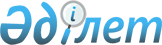 О внесении изменений в решение районного маслихата от 11 апреля 2014 года № 27/5 "Об утверждении Правил оказания жилищной помощи"
					
			Утративший силу
			
			
		
					Решение Шиелийского районного маслихата Кызылординской области от 01 октября 2015 года № 44/4. Зарегистрировано Департаментом юстиции Кызылординской области 21 октября 2015 года № 5185. Утратило силу решением Шиелийского районного маслихата Кызылординской области от 7 августа 2018 года № 27/5
      Сноска. Утратило силу решением Шиелийского районного маслихата Кызылординской области от 07.08.2018 № 27/5 (вводится в действие со дня первого официального опубликования).

      В соответствии с Законом Республики Казахстан от 24 марта 1998 года "О нормативных правовых актах", Законом Республики Казахстан от 23 января 2001 года "О местном государственном управлении и самоуправлении в Республике Казахстан" Шиелийский районный маслихат РЕШИЛ:

       Внести в решение районного маслихата от 11 апреля 2014 года № 27/5 "Об утверждении Правил оказания жилищной помощи" (зарегистрировано в Реестре государственной регистрации нормативных правовых актов за номером 4663, опубликовано в районной газете "Өскен өңір" от 17 мая 2014 года № 34) следующие изменения: 

      в Правилах оказания жилищной помощи, утвержденных указанным решением: 

      подпункт 3) пункта 6 изложить в следующей новой редакции:

      "3) потребление топлива (угля) в отопительный сезон – на каждую семью (гражданину) в месяц 0,667 тонн".

       Настоящее решение вводится в действие по истечении десяти календарных дней после дня первого официального опубликования.
					© 2012. РГП на ПХВ «Институт законодательства и правовой информации Республики Казахстан» Министерства юстиции Республики Казахстан
				
      Председатель сессии Шиелийского

Секретарь Шиелийского

      районного маслихата

районного маслихата

      Н. Палымбет

А. Оразбекулы

      "СОГЛАСОВАНО"

      Исполняющий обязанности

      Руководителя государственного

      учреждения "Управление координации

      занятости и социальных программ

      по Кызылординской области"

      ___________________________ А.Алдажаров

      01.10.2015 года
